Woche vom 02.-06.10.2023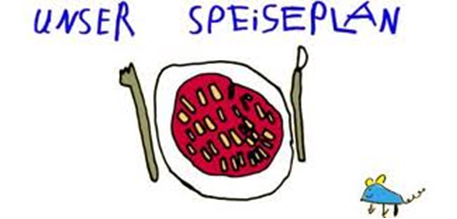 Woche vom 09.-14.10.2023Montag: Chicken-Nuggets, GemüsereisDienstag:Blumenkohl-Auflauf mit Fleischwurst Mittwoch:Pfannekuchen Donnerstag: Kohlrabischnitzel mit Püree, Freitag:Frühstück und Mittagessen je 3,00 Euro